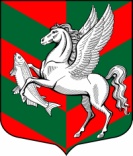 Администрация муниципального образованияСуховское сельское поселениеКировского муниципального района Ленинградской области		 П О С Т А Н О В Л Е Н И Еот 25 марта 2021 года № 33О  подготовки к пожароопасномупериоду 2021 года на территорииСуховское сельское поселение        В целях подготовки к пожароопасному периоду 2021 года и обеспечения пожарной безопасности  на территории муниципального образования Суховское сельское поселение Кировского муниципального района Ленинградской области, в соответствии с Федеральными законами от 06 октября 2003 года № 131 - ФЗ «Об общих принципах организации местного самоуправления в Российской Федерации», в соответствии с  Федеральным законом Российской Федерации от 21 декабря 1994 года № 69-ФЗ «О пожарной безопасности»,  постановлением Правительства Российской Федерации  от 25.04.2012 года № 390 «О противопожарном режиме», Областным законом от 26 декабря 2006 г. № 169-ОЗ «О пожарной безопасности Ленинградской области» и постановлением Правительства Ленинградской области от 12.12.2006 г. № 336 «Об обеспечении пожарной безопасности на территории Ленинградской области»:	1. Утвердить план мероприятий и действий по предупреждению и     ликвидации ЧС (приложение № 1).	2. Запретить юридическим и физическим лицам производить отжиг сухой травы на территории Суховского сельского поселения.	3. Ведущему специалисту администрации Суховского сельского поселения Золотинкиной В.А. организовать информирование населения об обязательном соблюдении пожарной безопасности в пожароопасный период.	4.   Руководителям фермерских хозяйств,   собственникам земель сельскохозяйственного назначения, руководителям ДНП проверить состояние существующих и принять меры к устройству недостающих минерализованных полос по границам населенных пунктов.          5. Предложить директору Кировского лесничества филиала ЛОГКУ «Ленобллес»  провести обследование территорий, прилегающих к лесу, требующих разрубки противопожарных разрывов. 	6. Директору МБОУ «Суховская основная общеобразовательная школа»:          5.1. постоянно проводить разъяснения детям о пожарной безопасности;          5.2. подготовить пожарные мотопомпы к работе.	7. Организовать взаимодействие с   Войбокальским лесничеством и ООО «Штиль».  	8. Организовать взаимодействие с базами отдыха.	9. Директору  МУП «СухоеЖКХ» подготовить съезды к пожарным водоемам.	10. На основании вышеизложенного принять участие в проведении проверок готовности поселения к противопожарному периоду.	11.Настоящее постановление вступает в силу после его официального опубликования (обнародования) в газете «Ладога» и размещения на сайте администрации по адресу: суховское.рфГлава администрации                                                                 О.В.Бармина                                                                                    Приложение № 1                                                                               к постановлению администрации                                                                         муниципального образования                                                                           Суховское сельское поселение                                                                                     Кировского муниципального района                                                             Ленинградской области                                                       № 33 от 25.03.2021 г.План основных мероприятий по подготовки населенных пунктов, объектов экономики на территории МО Суховское сельское поселениепожарному периоду в 2021  году.№п/пНаименование мероприятийСрок исполненияОтветственныйза исполнение1.Провести проверки готовности пожарной техники (помпы), автоцистерны.05.04.2021 гУсик В.В.Зайцев В.А.Золотинкина В.А.2.Совместно с Войбокальским лесничеством провести тренировки, на которых отработать вопросы подготовки формирований к тушению лесных пожаров.до 15.04.2021 гБармина О.В.Логвиненко Г.В.3.Провести комплекс мероприятий по обеспечению населенных пунктов в зонах повышенной  пожарной опасности гарантированной телефонной связью, пожарным инвентарем с его подворовым распределением.до 01.06.2021гБармина О.В.4.Очистить территорию населенных пунктов от сгораемого мусора, сухой растительности.10.04.2021 г.Курушина Л.А.Рамазанов Р.5.Проверить состояние существующих и принять меры к устройству недостающих минерализованных полос по границам населенных пунктов.21.04.2021 г.Золотинкина В.А.6. Провести заседание комиссии по ГО и ЧС совместно с членами ДПД.26.03.2021 г.Золотинкина В.А.7.Запретить с момента схода снежного покрова проведение не санкционированных сельхозпалов, выжигание сухой травы на полях, лугах.01.05.2021 г.Собственники и арендаторы земель сельхозназначения.8Совместно с ОГПС Кировского района и ДПД д.Сухое провести тренировки по тушению палов травы В целях обеспечения безопасности населенных пунктов. до 15.04.2021 г.Бармина О.В.